Маршрут «Губкинский – Пурпе»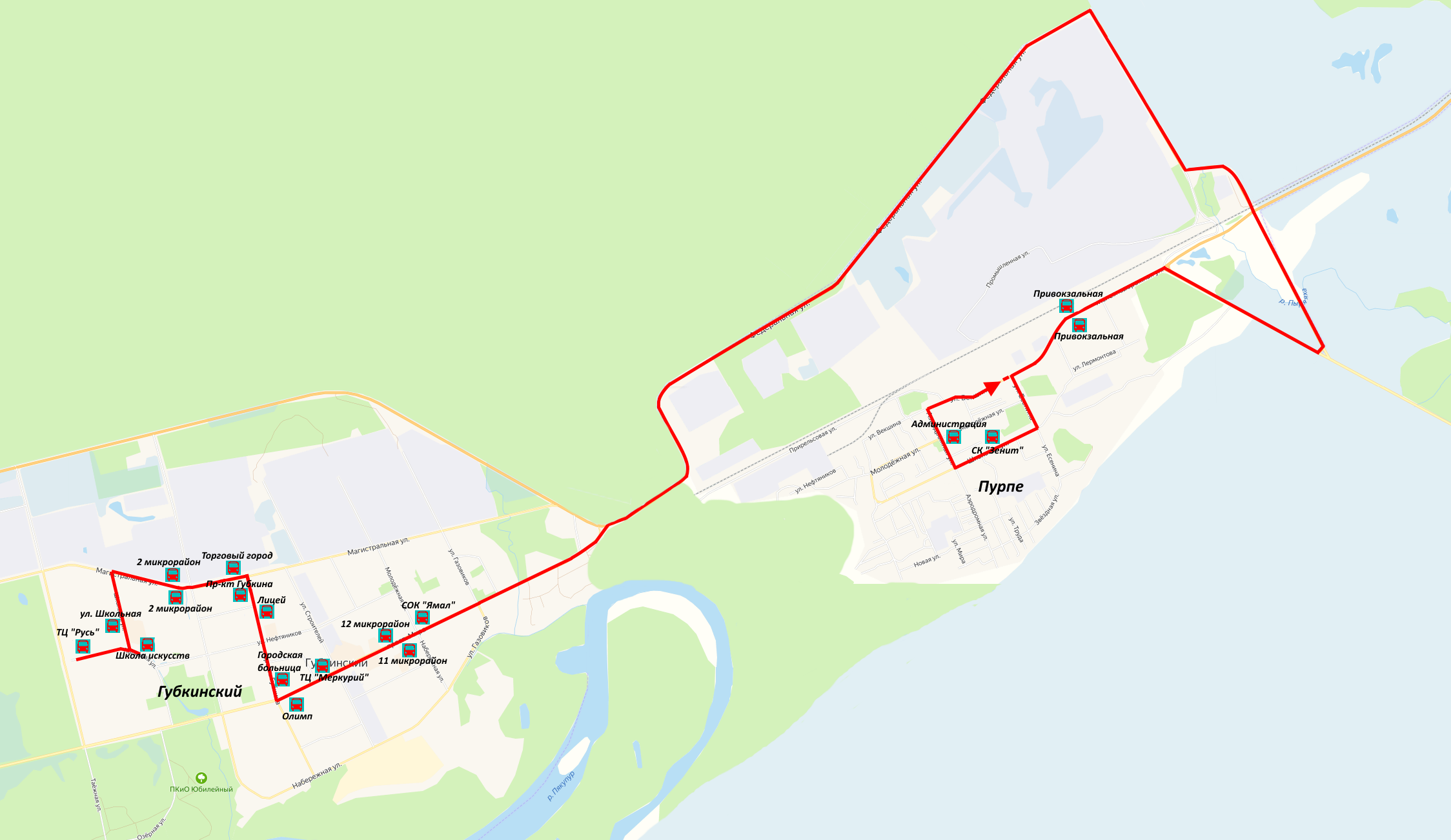 График движения автобусов: с 01 января 2022 года по 31 декабря 2022 года, ежедневно.Расписание отправления автобусов из остановочных пунктов:       - по маршруту Губкинский – Пурпе   - по маршруту Пурпе – Губкинский  123456789101112131415№п/пНаименование остановочного пунктаВремя отпр.Время отпр.Время отпр.Время отпр.Время отпр.Время отпр.Время отпр.Время отпр.Время отпр.Время отпр.Время отпр.Время отпр.Время отпр.Время отпр.Время отпр.1Школа искусств6.006.206.507.207.558.309.059.4010.1011.0011.3012.2512.5513.2513.5522 микрорайон6.046.246.547.247.598.349.099.4410.1411.0411.3412.2912.5913.2913.593Пр-кт Губкина 6.066.266.567.268.018.369.119.4610.1611.0611.3612.3113.0113.3114.014Олимп6.106.307.007.308.058.409.159.5010.2011.1011.4012.3513.0513.3514.05511 микрорайон6.136.337.037.338.088.439.189.5310.2311.1311.4312.3813.0813.3814.086Привокзальная6.386.587.287.588.339.089.4310.1810.4811.3812.0813.0313.3314.0314.337СК «Зенит»6.427.027.328.028.379.129.4710.2210.5211.4212.1213.0713.3714.0714.37Время прибытия на конечную остановку Время прибытия на конечную остановку Время прибытия на конечную остановку Время прибытия на конечную остановку Время прибытия на конечную остановку Время прибытия на конечную остановку Время прибытия на конечную остановку Время прибытия на конечную остановку Время прибытия на конечную остановку Время прибытия на конечную остановку Время прибытия на конечную остановку Время прибытия на конечную остановку Время прибытия на конечную остановку Время прибытия на конечную остановку Время прибытия на конечную остановку Время прибытия на конечную остановку Время прибытия на конечную остановку 8Администрация 6.437.037.338.038.389.139.4810.2310.5311.4312.1313.0813.3814.0814.38161718192021222324252627№п/пНаименование остановочного пунктаВремя отпр.Время отпр.Время отпр.Время отпр.Время отпр.Время отпр.Время отпр.Время отпр.Время отпр.Время отпр.Время отпр.Время отпр.1Школа искусств14.4515.3016.1516.4517.2017.4018.1018.4019.1520.0020.3021.1522 микрорайон14.4915.3416.1916.4917.2417.4418.1418.4419.1920.0420.3421.193Пр-кт Губкина 14.5115.3616.2116.5117.2617.4618.1618.4619.2120.0620.3621.214Олимп14.5515.4016.2516.5517.3017.5018.2018.5019.2520.1020.4021.25511 микрорайон14.5815.4316.2816.5817.3317.5318.2318.5319.2820.1320.4321.286Привокзальная15.2316.0816.5317.2317.5818.1818.4819.1819.5320.3820.0821.537СК «Зенит»15.2716.1216.5717.2718.0218.2218.5219.2219.5720.4220.1221.57Время прибытия на конечную остановку Время прибытия на конечную остановку Время прибытия на конечную остановку Время прибытия на конечную остановку Время прибытия на конечную остановку Время прибытия на конечную остановку Время прибытия на конечную остановку Время прибытия на конечную остановку Время прибытия на конечную остановку Время прибытия на конечную остановку Время прибытия на конечную остановку Время прибытия на конечную остановку Время прибытия на конечную остановку Время прибытия на конечную остановку 8Администрация 15.2816.1316.5817.2818.0318.2318.5319.2319.5820.4320.1321.58123456789101112131415№п/пНаименование остановочного пунктаВремя отпр.Время отпр.Время отпр.Время отпр.Время отпр.Время отпр.Время отпр.Время отпр.Время отпр.Время отпр.Время отпр.Время отпр.Время отпр.Время отпр.Время отпр.1Администрация 6.106.557.207.458.158.459.5010.3511.0511.3512.2512.3513.5014.4515.102Привокзальная6.157.007.257.508.208.509.5510.4011.1011.4012.3012.4013.5514.5015.153СОК «Ямал»6.407.257.508.158.459.1510.2011.0511.3512.0512.5513.0514.2014.1515.40412 микрорайон6.427.277.528.178.479.1710.2211.0711.3712.0712.5713.0714.2214.1715.425ТЦ «Меркурий»6.447.297.548.198.499.1910.2411.0911.3912.0912.5913.0914.2414.1915.446Городская больница6.467.317.568.218.519.2110.2611.1111.4112.1113.0113.1114.2614.2115.467Лицей6.487.337.588.238.539.2310.2811.1311.4312.1313.0313.1314.2814.2315.488Торговый город6.507.358.008.258.559.2510.3011.1511.4512.1513.0513.1514.3014.2515.5092 микрорайон6.527.378.028.278.579.2710.3211.1711.4712.1713.0713.1714.3214.2715.5210ул. Школьная 6.567.418.068.319.019.3110.3611.2111.5112.2113.1113.2114.3614.3115.56Время прибытия на конечную остановкуВремя прибытия на конечную остановкуВремя прибытия на конечную остановкуВремя прибытия на конечную остановкуВремя прибытия на конечную остановкуВремя прибытия на конечную остановкуВремя прибытия на конечную остановкуВремя прибытия на конечную остановкуВремя прибытия на конечную остановкуВремя прибытия на конечную остановкуВремя прибытия на конечную остановкуВремя прибытия на конечную остановкуВремя прибытия на конечную остановкуВремя прибытия на конечную остановкуВремя прибытия на конечную остановкуВремя прибытия на конечную остановкуВремя прибытия на конечную остановку11ТЦ «Русь»6.587.438.088.339.039.3310.3811.2311.5312.2313.1313.2314.3814.3315.58161718192021222324252627№п/пНаименование остановочного пунктаВремя отпр.Время отпр.Время отпр.Время отпр.Время отпр.Время отпр.Время отпр.Время отпр.Время отпр.Время отпр.Время отпр.Время отпр.1Администрация 15.3016.0016.3017.1517.3517.5518.3519.0519.3020.2021.2522.452Привокзальная15.3516.0516.3517.2017.4018.0018.4019.1019.3520.2521.3022.503СОК «Ямал»16.0016.3017.0017.4518.0518.2519.0519.3520.0020.5021.5523.15412 микрорайон16.0216.3217.0217.4718.0718.2719.0719.3720.0220.5221.5723.175ТЦ «Меркурий»16.0416.3417.0417.4918.0918.2919.0919.3920.0420.5421.5923.196Городская больница16.0616.3617.0617.5118.1118.3119.1119.4120.0620.5622.0123.217Лицей16.0816.3817.0817.5318.1318.3319.1319.4320.0820.5822.0323.238Торговый город16.1016.4017.1017.5518.1518.3519.1519.4520.1021.0022.0523.2592 микрорайон16.1216.4217.1217.5718.1718.3719.1719.4720.1221.0222.0723.2710ул. Школьная 16.1616.4617.1618.0118.2118.4119.2119.5120.1621.0622.1123.31Время прибытия на конечную остановкуВремя прибытия на конечную остановкуВремя прибытия на конечную остановкуВремя прибытия на конечную остановкуВремя прибытия на конечную остановкуВремя прибытия на конечную остановкуВремя прибытия на конечную остановкуВремя прибытия на конечную остановкуВремя прибытия на конечную остановкуВремя прибытия на конечную остановкуВремя прибытия на конечную остановкуВремя прибытия на конечную остановкуВремя прибытия на конечную остановкуВремя прибытия на конечную остановку11ТЦ «Русь»16.1816.4817.1818.0318.2318.4319.2319.5320.1821.0822.1323.33